Интернет предоставляет детям бесконечные возможности для получения новых знаний и развития исследовательских навыков, а также доступ к играм и фильмам. Но эти преимущества сопровождаются и рядом сложных проблем: в Сети появилась своя преступность, вредительство и прочие малоприятные явления.
Виртуальность общения в Интернете дает возможность людям с недобрыми намерениями причинить вред именно детям и подросткам, которые в силу своего жизненного опыта не могут отличить полезную информацию от вредной и опасной.
Взрослым нужно помнить о существовании подобных угроз и уделять повышенное внимание вопросу обеспечения безопасности детей в Интернете. Не следует забывать при этом, что никакие технологические ухищрения не могут заменить простое родительское внимание к тому, чем занимаются ваши дети за компьютером.

Что плохого может случиться с ребенком, если бесконтрольно оставлять его во Всемирной паутине: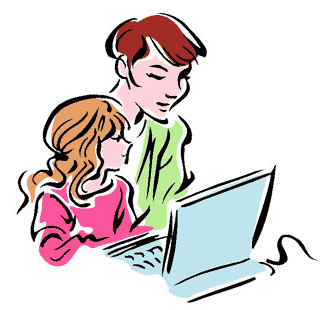 
Существуют сайты, посвященные порнографии, пиротехнике, суициду, обсуждению действия тех или иных наркотиков. Отсюда может последовать увлечение всеми этими угрожающими здоровью детей вещами.

Встреча с опасными людьми в чатах или других областях Сети. По статистике, это самый большой риск. Подростки могут войти в такие нежелательные для них компании, как радикальные политические группы, сатанинские культы, сетевые «оргии». Эти группы существуют и в реальном мире, но принимать участие в их сборищах подростку намного легче, сидя за компьютером.

Вовлечение в азартные игры. Даже простые игрушки наносят непоправимый вред, занимая у ребенка подавляющую часть времени, отвлекая его от занятий и спокойного отдыха, вредя психическому и физическому здоровью.

Получение неточной информации. Практика показывает, что ни в школе, ни дома ребенка не учат подвергать сомнению полученную информацию, видеть угрозу, чувствовать опасность, исходящую от того или иного сообщения. Таким образом, дети остаются один на один с полученной информацией.

Дети сами могут представлять опасность, начав через Интернет угрожать людям и нарушать закон.

Как научить ребенка правильному поведению в Сети:

Внушите ребенку не давать никакой личной информации (имя, адрес, номер или адрес школы, место работы родителей и их рабочий телефон), особенно в чатах и на досках объявлений.

Будьте в курсе электронной почты, которую получают ваши дети, а также используемого пароля. Все мы знаем, что читать чужие письма нельзя, но применительно к Интернету нарушение этого правила оправдано необходимостью обеспечения безопасности ребенка.

Предупредите, что нельзя открывать подозрительные послания электронной почты, файлы, приложения или веб-страницы от незнакомых или сомнительных людей.

Запретите ребенку отвечать на оскорбительные или опасные послания по электронной почте, в чатах. Веб-сайты, на которых он чувствует себя дискомфортно, необходимо сразу же покинуть.

Убедите детей не организовывать реальных встреч со своими знакомыми по Интернету. Объясните, что люди в чатах и в реальной жизни могут сильно отличаться, оказаться не теми, кем представляются. Предупредите, что если ребенок все же решится на встречу, то пусть назначит ее в общественном месте и обязательно поставит вас в известность.

Держите компьютер там, где вам удобнее контролировать его использование. Установите четкие правила пользования компьютером и Интернетом и всегда добивайтесь их выполнения.

Регулярно проводите время в Интернете вместе с ребенком для того, чтобы узнать, чем он занимается и что его там интересует. Постарайтесь установить атмосферу доверия и взаимопонимания. Не вините его за неприятные ситуации, которые возникали с ним в Интернете, иначе ребенок их от вас скроет, боясь наказания. Попросите его показывать те сообщения, которые вызывают негативную реакцию.

Если есть возможность, купите программу, дающую взрослым возможность ограничивать доступ детей к нежелательным ресурсам Интернета. Программа контролирует действия ребенка и проверяет контент каждой посещенной страницы. При обнаружении подозрительной информации (порнография, насилие, религиозные секты и т.п.) доступ к такой странице сразу блокируется.безопасныЙ ИНТЕРНЕТ: ПАМЯТКА ДЛЯ РОДИТЕЛЕЙ